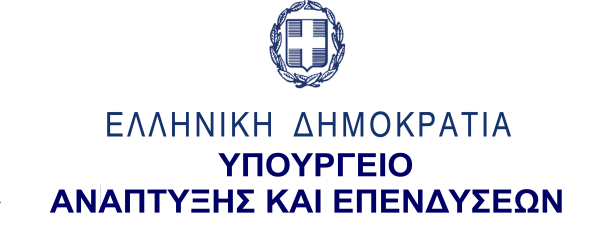 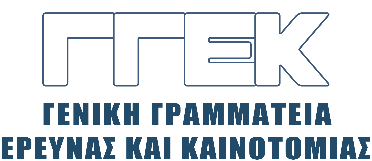 ΔΕΛΤΙΟ ΤΥΠΟΥ       	                                                                                               02.06.2023Συμμετοχή του Γενικού Γραμματέα Έρευνας και Καινοτομίας,κ. Αθανάσιου Κυριαζή,στη BEYOND «Tech 4 People»,ΔΕΘ-HELEXPO, Θεσσαλονίκη, 26.5.2023 Την Παρασκευή,  26 Μαΐου 2023, ο  Γενικός Γραμματέας Έρευνας και Καινοτομίας, κ. Αθανάσιος Κυριαζής συμμετείχε στην έκθεση καινοτομίας, επιχειρηματικότητας και τεχνολογίας BEYOND “Tech 4 People”, η οποία πραγματοποιήθηκε στον Εκθεσιακό Χώρο της ΔΕΘ-HELEXPO. Ειδικότερα, ο κ. Κυριαζής συμμετείχε στην ενότητα με θέμα: “Fostering Open Innovation and Driving Digital Transformation in Greece: Accelerating Momentum”. Στη συζήτηση που ακολούθησε, μεταξύ άλλων, αναφέρθηκε στην ιδιαιτέρως θετική συμβολή της έρευνας και της καινοτομίας στην οικονομική ανάπτυξη, γεγονός το οποίο οφείλεται στη σημαντική απόδοση των επενδύσεων σε έρευνα και τεχνολογική ανάπτυξη από την πλευρά των επιχειρήσεων, ποσοστό που εκτιμάται στο 10 με 30% στις τεχνολογικά προηγμένες χώρες. Επίσης, έκανε λόγο για την πολιτική της ΓΓΕΚ με στόχο την εφαρμογή στην αγορά των ερευνητικών αποτελεσμάτων των σημαντικών ιδρυμάτων και ινστιτούτων της χώρας μας, τονίζοντας τη συνεισφορά προς αυτή την κατεύθυνση της δράσης  “Ερευνώ - Δημιουργώ - Καινοτομώ”, η οποία στηρίζει τη βιομηχανική έρευνα, την αξιοποίηση των ερευνητικών αποτελεσμάτων από τις επιχειρήσεις, καθώς και τη συνεργασία μεταξύ επιχειρήσεων και ερευνητικών φορέων, ενώ πρόσθεσε ότι πρόκειται να προκηρυχθεί ως συνέχεια αυτής της δράσης το νέο «Ερευνώ – Καινοτομώ», ύψους 300 εκ. ευρώ.  Επιπρόσθετα,  επεσήμανε ότι, παρόλο που η δαπάνη για έρευνα ως % του ΑΕΠ στην χώρα μας παραμένει χαμηλή, τα τελευταία χρόνια οι δαπάνες αυξάνονται σημαντικά, καθώς και ότι η Ελλάδα κατατάσσεται πρώτη στη βελτίωση του δείκτη καινοτομίας στην ΕΕ μεταξύ 2015 -2022.Τέλος, αναφέρθηκε και σε άλλες πρωτοποριακές δράσεις της ΓΓΕΚ, μεταξύ των οποίων και η δράση για την αναβάθμιση των ερευνητικών υποδομών ύψους 237 εκ. ευρώ από το ΤΑΑ, τονίζοντας ότι η ΓΓΕΚ αξιοποιεί στο έπακρο τη στήριξη μέσω του ΤΑΑ, έχει ολοκληρώσει τις διαδικασίες για τον Σχεδιασμό της Εθνικής Στρατηγικής Έρευνας και Καινοτομίας 2021-27 και θέτει ως προτεραιότητα τη σύνδεση της έρευνας με την επιχειρηματικότητα ως βασική προϋπόθεση για τη βιώσιμη ανάπτυξη.